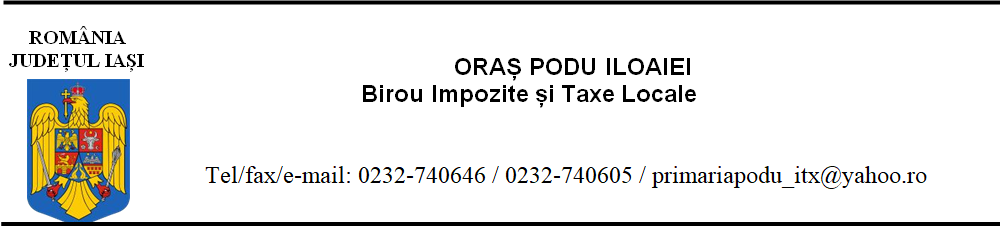 DECLARAȚIE DE IMPUNERE RECTIFICATIVĂîn vederea stabilirii cuantumului taxei speciale de salubrizare pentru utilizatorii   casniciSubsemnatul(a)   	 	, având calitatea de proprietar al locuinței situată în localitatea                                                     ,str._____________________,  nr.       ,bl.         , sc.         , ap.____domiciliat(ă) în localitatea __________________________, str.__________	, nr.      , bl.      , sc.      , ap.      , născut(ă) la data de_____________, posesor al B.I. seria____, nr.                  C.N.P. _____________, având locul de muncă la/pensionar		, declar pe propria răspundere că unitatea locativă și-a schimbat componența de la număr de _____membri la un număr de ______membri, noua componență fiind următoarea: Se vor trece datele membrilor de familie/locatarilor, inclusiv cele ale persoanei care completează declarația de impunere (dacă domiciliază la adresa menționată). Din categoria de scutire se încadrează:-veteran de război 	                                                                                                                               - Legea   416/2001- bătâni peste 80 ani	                                                                  - Decretului 118/1990- handicap grav Se trece numărul de personae aflate în cazul respective de scutire. În vederea susținerii dreptului de scutire anexez în copie actele doveditoare.Telefon:_________________Data	                                                    Semnătura  	Nume și prenumeCalitatea (fiu,fiica,soț,soție etc.)Cod Numeric Personal*Categoriade scutire